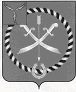 СОБРАНИЕ ДЕПУТАТОВ РТИЩЕВСКОГО МУНИЦИПАЛЬНОГО РАЙОНА САРАТОВСКОЙ ОБЛАСТИРЕШЕНИЕ от 23 марта  2018 года № 28-187О внесении дополнения  в решение Собрания депутатов Ртищевского муниципального района от 27 ноября 2014 года № 14-75«Об утверждении Порядка увольнения муниципальных служащих в связи с утратой доверия»На основании Федеральных законов от 6 октября 2003 года № 131-ФЗ «Об общих принципах организации местного самоуправления в Российской Федерации», от 1 июля 2017 года № 132-ФЗ «О внесении изменений в отдельные законодательные акты Российской Федерации в части размещения в государственной информационной системе в области государственной службы сведений о применении взыскания в виде увольнения в связи с утратой доверия за совершение коррупционных правонарушений»,  Устава Ртищевского муниципального района, рассмотрев информацию Ртищевской межрайонной прокуратуры от 22 января 2018 года № 34-2018 Собрание депутатов Ртищевского муниципального района РЕШИЛО:	1. Дополнить пункт 8 Порядка увольнения муниципальных служащих администрации Ртищевского муниципального района в связи с утратой доверия, утвержденный решением Собрания депутатов Ртищевского муниципального района от 27 ноября 2014 года № 14-75 (с изменением от 31 марта 2015г. № 4-21) абзацем следующего содержания: 	«Сведения о применении к муниципальному служащему взыскания в виде увольнения в связи с утратой доверия за совершение коррупционного правонарушения включаются органом местного самоуправления, в котором это лицо замещало соответствующую должность, в реестр лиц, уволенных в связи с утратой доверия, предусмотренный статьей 15 Федерального закона «О противодействии коррупции». 2.	Настоящее решение опубликовать в газете «Перекрёсток России» и разместить на официальном сайте администрации Ртищевского муниципального района Саратовской области в информационно-телекоммуникационной сети «Интернет». 3.	Настоящее решение вступает в силу со дня его официального опубликования.4.	Контроль за исполнением настоящего решения возложить на постоянную депутатскую комиссию Собрания депутатов Ртищевского муниципального района по работе с территориями, законности, защите прав граждан и использованию муниципальной собственности.Председатель Собрания депутатовРтищевского муниципального района                                      Н.А. АгишеваГлава Ртищевскогомуниципального района				          		       С.В. Макогон